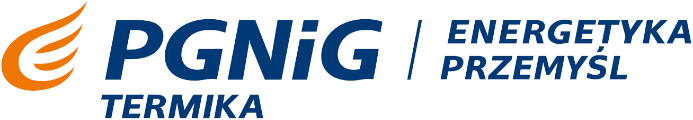 PGNiG Termika Energetyka Przemyśl sp. z o.o.03-216 Warszawa ul. Modlińska 15Specyfikacja Istotnych Warunków Zamówienia z w a n a   d a l e j  S I WZw trybie przetargu nieograniczonego na roboty budowlane w systemie zaprojektuj i wybuduj o wartości poniżej 5 225 000 EURO(o wartości zamówienia poniżej kwot określonych w przepisach wydanych na podstawieart. 11 ust.8 ustawy Prawo Zamówień Publicznych)przeprowadzonego zgodnie z art. 132 i 133 ustawy z dnia 29 stycznia 2004r. Prawo Zamówień Publicznych(t.j. Dz. U. z 2015r. poz. 2164) oraz regulaminem wewnętrznym Zamawiającego.Przedmiot zamówienia: „Remont komina żelbetowego z wymurówką na terenie Ciepłowni Zasanie”Zatwierdzam:……………………………………………………….Przemyśl, dnia 24.06.2022Zamawiający ;PGNiG TERMIKA Energetyka Przemyśl Sp. z o.o. ul. Modlińska 15, 03-216 Warszawa KRS 0000886150 Sąd Rejonowy dla M. St. Warszawy , XIV Wydział Gospodarczy KRSNIP 5242914568 , kapitał zakładowy ( opłacony w całości ) 6 000 000 zł.ADERS DO KORENSPONDENCJI  ;ul. Jagiellońska 15,   37-700 Przemyśltel ( 16) 679 49 91 ;  e-mail ; przemysl@termika.pgnig.plPrzedmiot zamówieniaWykonanie robót budowlanych polegających na remoncie komina żelbetowego z wymurówką  na terenie PGNiG TERMIKA Energetyka Przemyśl Sp. z o.o.   zlokalizowanego w Przemyślu przy ul. E. Plater 8.  Szczegółowy opis przedmiotu zamówienia znajduje się w załączniku nr 2 do SIWZOznaczenie przedmiotu zamówień wg Wspólnego Słownika Zamówień Główny przedmiot zamówienia ;45 25 12 00-3      Roboty budowlane w zakresie ciepłowni,             Pozostałe kody CPV:45000000-7         Roboty budowlane45400000-1         Roboty wykończeniowe w zakresie obiektów budowlanych,45310000-3          Roboty instalacyjne i elektryczne.Opis przedmiotu zamówieniaPrzedmiotem zamówienia jest remont trzonu komina na jego początkowym odcinku od poziomu gruntu do wysokości 4,5 m.Zakres zamówienia obejmujePrace przygotowawczo rozbiórkowe w rejonie prowadzonych prac  tj. demontaż  instalacji  odgromowej, teletechnicznej i elektrycznej oraz demontaż dolnego odcinka drabinki wejściowej na komin.Prace ziemne ( lokalne odsłonięcie płyty fundamentowej komina w strefie zakotwienia prętów).Prace budowlane przygotowanie i oczyszczenie powierzchni betonu płyty fundamentowej, przygotowanie i oczyszczenie powierzchni betonu płaszcza komina do wysokości 4,5 m, wklejenie prętów łączących do ścian i fundamentów,ułożenie zbrojenia podstawowego i pomocniczego w rejonie otworów,wykonanie ( przygotowanie ) deskowań ,betonowanie i zagęszczanie mieszanki , rozdeskowanie i pielęgnacja betonu ,wykonanie powłok ochronnych nowego betonu , odtworzenie instalacji i drabin.Zamawiający  rekomenduje wizje lokalną w celu rozpoznania warunków usytuowania przedmiotu zmówienia oraz dostępności do mediów i pomieszczeń socjalnych. Termin wykonania przedmiotu zamówienia Termin rozpoczęcia prac budowlanych robót ustala się na kolejny dzień roboczy następujący po dniu podpisania niniejszej Umowy przez ostatnią ze Stron. Termin zakończenie przedmiotu zamówienia :		do 31.08.2022 r.Warunki udziału w postepowaniuWarunkami ubiegania się Wykonawcy o zamówienie są;spełnienie wymogów określonych w Załącznikach Nr. 3,4,6,7 do SIWZ posiadanie uprawnień niezbędnych do wykonania określonych prac i czynności, których obowiązek posiadania nakładają przepisy,wykonanie co najmniej 2  realizacji polegających na wzmocnieniu kominów przemysłowych 
o konstrukcji żelbetowej, wykonane w okresie  ostatnich 5   lat przed upływem terminu składania oferty. A jeżeli okres prowadzenia działalności jest krótszy-  w tym okresie , wraz z podaniem ich rodzaju i wartości, daty i miejsca wykonania wraz z załączeniem dowodów dotyczących tych robót, określających , czy roboty te zostały wykonane w sposób należyty oraz wskazujących , czy zostały wykonane zgodnie z zasadami sztuki  budowlanej  i prawidłowo ukończone. Załącznik Nr.6- Wykaz wykonanych robót,Posada niezbędną wiedze i doświadczenie a także dysponuje zespołem pracowników , którzy będą wykonywać zamówienie , posiadających uprawnienia do zrealizowania zamówienia. Załącznik Nr. 7 – Wykaz osób,Ubezpieczenie Wykonawcy od odpowiedzialności cywilnej w zakresie prowadzonej działalności.Warunki wymienione w pkt VI  ust 1 zostaną uznane za spełnione, jeżeli Wykonawca złoży dokumenty o których mowa w punkcie VII niniejszej SIWZWykonawca udzieli 48 miesięcy gwarancji na roboty budowlane.Zawartość ofertyPojęcie „oferta „ oznacza wypełniony formularz oferty zgodny z wzorem stanowiącym Załącznik Nr.1 do SIWZ  wraz z załącznikami , które stanowią dokumenty , informacje , wymienione w niniejszym rozdziale.Oferta winna zawierać;wypełniony i podpisany formularz oferty – zgodny z wzorem stanowiącym Załącznik Nr. 1 do SIWZ,wypełnione treścią Załączniki Nr. 3,4,5,6,7,9,do SIWZ,certyfikaty ,zezwolenia lub licencje jeżeli Wykonawca jest zobowiązany do ich posiadania dla wykonania przedmiotu zamówienia,opis i charakterystykę proponowanych rozwiązań na wszystkich etapach realizacji przedmiotu zamówienia,oświadczenie o zobowiązaniu świadczenie usług gwarancyjnych,oświadczenie , że osoby , które będą uczestniczyć w wykonywaniu zamówienia, posiadają wymagane uprawnienia , jeżeli ustawy nakładają obowiązek posiadania takich uprawnień,.opłacona polisę ,a w przypadku jej braku inny dokument potwierdzający , że Wykonawca  jest ubezpieczony od odpowiedzialności cywilnej w zakresie prowadzonej działalności związanej z przedmiotem zamówienia.aktualny odpis z właściwego rejestru ( albo aktualne zaświadczenie o wpisie do ewidencji działalności gospodarczej) potwierdzający zdolność Wykonawcy do obrotu prawnego 
w zakresie objętym  zamówieniem oraz określający osoby upoważnione do dokonywania czynności prawnych , wystawiony nie wcześniej niż 6 miesięcy przed upływem terminu składania ofert.VIII   Informacje na temat możliwości powierzenia części zamówienia podwykonawcomWykonawca może powierzyć wykonanie części zamówienia podwykonawcom za zgodą Zamawiającego.Wykonawca zobowiązany jest do wskazania w swojej ofercie części zamówienia , których wykonanie zamierza powierzyć podwykonawcom wraz z ich wykazem lub potwierdzenia , iż zamówienie zostanie zrealizowane samodzielnie.Zamawiający zastrzega sobie prawo akceptacji podwykonawców.Zamawiający dopuszcza udział podwykonawców pod warunkiem , że posiadać będą odpowiednie kwalifikacje do realizacji powierzonego im zakresu robót.Do oferty należy dołączyć informacje o ich  kwalifikacjach i umiejętności niezbędnych do wykonania Zamówienia.Zlecenie wykonania części robót podwykonawcom nie zmienia zobowiązań Wykonawcy wobec Zamawiającego za wykonanie tej części robót.Wykonawca jest odpowiedzialny za działania, uchybienia i zaniedbania podwykonawców i ich  pracowników w takim samym stopniu, jakby to były działania, uchybienia lub zaniedbania jego własnych pracowników.IX .  Sposób porozumienia się Wykonawców z ZamawiającymPostepowanie prowadzone jest w języku polskim. Wszelkie oświadczenia , zawiadomienia , 
w tym również umowa, sporządzone będą w języku polskim.Oświadczenia , wnioski , zawiadomienia oraz informacje Zamawiający i Wykonawcy przekazywać będą w formie pisemnej z zachowaniem formy pisemnej udokumentowania 
i elektronicznie.                             ADRES  DO  KORENSPONDENCJI ul.  Jagiellońska 15,    37-700  Przemyśle-mail; przemysl@termika.pgnig.plX. Osoby uprawnione do kontaktu z WykonawcamiOsobą ze strony Zamawiającego upoważnionymi do kontaktowania się z Wykonawcami  jest:Paweł Olejko   - Kierownik Ciepłowni Tel: 573-960-969 w godzinach od 8.00 do 14.00 w dni roboczee-mail: pawel.olejko@termika.pgnig.plXI. Udzielenie wyjaśnień   i wprowadzenia zmian przez ZamawiającegoWykonawca może zwrócić się do Zamawiającego o wyjaśnienie treści SIWZ. Zamawiający udzieli niezwłocznie wyjaśnień chyba, że prośba o wyjaśnienie treści specyfikacji wpłynęła do niego na mniej niż 6 dni przed terminem składania ofert.Zamawiający jednocześnie przekazuje treść wyjaśnienia wszystkim Wykonawcom, którym doręczono SIWZ, bez ujawniania źródła zapytania a także zamieszcza na własnej stronie internetowej.W szczególnie uzasadnionych przypadkach Zamawiający może w każdym czasie , przed upływem terminu do składania ofert, zmodyfikować treść SIWZ. Dokonana w ten sposób modyfikację Zamawiający przekaże niezwłocznie  wszystkim Wykonawcom , którym doręczono SIWZ i będzie ona dla nich wiążąca.Zamawiający może przedłużyć termin składania ofert z uwzględnieniem czasu niezbędnego do wprowadzenia w ofercie zmian wynikających z modyfikacji treści SIWZ . O przedłużeniu terminu składania ofert Zamawiający niezwłocznie powiadamia wszystkich Wykonawców, którym doręczono SIWZ. XII.  Termin związania ofertąTermin związania ofertą wynosi 60 dni,Bieg terminu rozpoczyna się wraz z upływem terminu składania ofert.W uzasadnionych przypadkach , przed upływem terminu związania ofertą Zamawiający może zwrócić się do Wykonawcy o wyrażenie zgody na przedłużenie terminu związania ofertą 
o oznaczony okres, nie dłużej jednak niż 30 dni.Odmowa zgody , o której mowa w pozycji 3 powoduje wykluczenie Wykonawcy z postepowania.XIII.  Opis sposobu przygotowania ofertPojęcie „ oferta „ zdefiniowano w pkt VII  1. SIWZWykonawca przedstawi jedna ofertę z zachowaniem formy pisemnej pod rygorem nieważności.Oferta winna być sporządzona w języku polskim , winna być napisana przy pomocy komputera, maszyny do pisania, bądź ręcznie długopisem lub nieścieralnym atramentem.Treść oferty musi odpowiadać treści Specyfikacji Istotnych Warunków Zamówienia .Wypełniony formularz oferty winien być opieczętowany pieczęcią firmową Wykonawcy 
i podpisany przez upoważnionego (-nych ) przedstawiciela (-li) Wykonawcy.Upoważnienie do podpisania oferty winno być dołączone do oferty o ile nie wynika to z innych dokumentów załączonych do oferty.Wszelkie miejsca , w których Wykonawca naniósł zmiany winny być podpisane przez osobę        
( -y) podpisującą ( -e) ofertę. Poprawki mogą być dokonane jedynie poprzez czytelne przekreślenie błędnego zapisu i wstawienie poprawianego.Wymagane informacje winny być przedstawione na formularzach zgodnych z wzorami stanowiącymi Załączniki do SIWZ oraz winny być opieczętowane pieczęcią firmowa Wykonawcy i podpisane przez upoważnionego ( -nych ) przedstawiciela ( -li )  Wykonawcy.Załączone dokumenty winny być przedstawione e formie oryginałów lub kserokopii poświadczonych za zgodność z oryginałem przez upoważnionego ( -nych )przedstawiciela ( -li ) Wykonawcy.Wszystkie strony zawierające jakiekolwiek treści muszą być podpisane przez upoważnionego 
( -nych ) przedstawiciela ( -li ) Wykonawcy, i ponumerowane rosnąco kolejnymi liczbami całkowitymi począwszy od liczby 1 , przy czym strona tytułowa oferty winna być stroną pierwszą.Wszystkie strony muszą być trwale połączone.Wykonawca może  przed upływem terminu do składania oferty zmienić lub wycofać ofertę.Wykonawca może wprowadzić zmiany do złożonej uprzednio oferty wyłącznie w formie nowej kompletnej oferty, złożonej jak w trybie składania oferty, z napisem „ Zmiana nr oferty na Wykonanie robót budowlanych polegających na remoncie komina żelbetowego z wymurówką  na terenie PGNiG TERMIKA Energetyka Przemyśl Sp. z o.o.”Wykonawca może wycofać złożona  uprzednio ofertę , wycofując ofertą złożoną jak w trybie składania ofert z napisem „  Wycofanie oferty na Wykonanie robót budowlanych polegających na remoncie komina żelbetowego z wymurówką  na terenie PGNiG TERMIKA Energetyka Przemyśl Sp. z o.o.”Wykonawca poniesie wszystkie koszty związane z przygotowaniem i złożeniem oferty.zamawiający wymaga , by rozliczenia za realizację niniejszego zamówienia były prowadzone wyłącznie z złotych polskich ( PLN) . W toku badania i oceny złożonych ofert Zamawiający może żądać od Wykonawcy wyjaśnień dotyczących treści złożonych przez nich ofert.Zamawiający poprawi w treści oferty oczywiste omyłki pisarskie  oraz omyłki rachunkowe w obliczeniu ceny, niezwłocznie powiadamiając o tym wszystkich Wykonawców, którzy złożyli ofertyXIV.  Miejsce oraz termin składania ofertOfertę należy złożyć poprzez Portal pod adresem;ul. Jagiellońska 15, 37-700 Przemyśle-mail:  przemysl@termika.pgnig.pl  do dnia 11.07.2022 r.  do godziny 13.00.Otwarcie ofert nastąpi w dniu 15.07.2022r. o godzinie 12.00 w siedzibie Zamawiającego.Oferty, które wpłyną  lub zostaną złożone po terminie nie zostaną rozpatrzone.XV.    Opis kryteriów oceny ofertyPrzy ocenie oferty porównywane będą ceny bruttoCena oferty – 80 % Sposób dokonania oceny wg. Wzoru; Cena oferty = Cn/Cb x 80 %gdzie ;                          Cn- cena najniższa                          Cb- cena badanaGwarancja – 10 %Sposób dokonania oceny wg, Wzoru Gwarancja oferty = Gb/GN x 10 %gdzie; 		Gb- ilość m-cy gwarancji oferty badanej		Gn- Ilośc m-cy gwarancji najwyższychZrealizowanie realizacji polegających na wzmocnieniu kominów przemysłowych 
o konstrukcji żelbetowej- 10 % w latach 2016-2021.Sposób dokonania oceny wg. Wzoru  Wykonanie instalacji = Ib/In x 10 %Gdzie;		Ib- Ilość wykonanych realizacji		In- największa ilość realizacji Zamawiający przyzna zamówienie Wykonawcy , którego oferta będzie najkorzystniejsza.XVI.   WadiumXVII.  Zabezpieczenie należytego wykonania umowy Wykonawca będzie zobowiązany do wniesienia przed zawarciem umowy zabezpieczenia  należytego wykonania umowy w wysokości 10 % ceny ryczałtowej brutto podanej w ofercie.Zabezpieczenie może być wnoszone według wyboru Wykonawcy w jednej lub w kilku następujących formach;pieniądzu,gwarancji bankowych. Zabezpieczenie wnoszone w pieniądzu Wykonawca wpłaca na rachunek bankowy Zamawiającego numer  PKO Bank Polski S.A. Pl32 1020 1026 0000 1102 0460 6739 W trakcie realizacji umowy Wykonawca może dokonać formy zabezpieczenia na jedna lub kilka form, o których mowa w punkcie 2.Zmiana form zabezpieczenia jest dokonywana z zachowaniem ciągłości zabezpieczenia i bez zmniejszenia jego wysokości. Zamawiający zwraca 70 % wysokości zabezpieczenia w terminie 30 dni od dnia wykonania zamówienia i uznania przez Zamawiającego  za należyte wykonanie oraz podpisania protokołu odbioru końcowego.Pozostała kwota stanowiąca 30 % wysokości zabezpieczenia jest przeznaczona na zabezpieczenie  roszczeń  z tytułu rękojmi za wady.Kwota o której mowa w pkt 1 jest zwracana nie później niż w 15 dniu po upływie okresu rękojmi za wady.XVIII.   Pouczenia o środkach odwoławczychWobec czynności podjętych przez Zamawiającego w toku postepowania o udzielenie zamówienia wg Regulaminu udziela zamówień sektorowych, Wykonawcy nie przysługuje prawo do wniesienia odwołania lub skargi.Wykonawca może wnieść skargę do Zamawiającego , jeżeli w wyniku naruszenia lub zaniechania postanowień w/w zasad naruszono jego interes prawny. Zamawiający rozpatrzy skargę w terminie 5 dni. Brak odpowiedzi w tym terminie oznacza oddalenie skargi.  XIX.        Istotne dla Zamawiającego postanowienia , które Wykonawca zamieści lub umownych (  oferta częściowa )Zamawiający wymaga od Wykonawcy wprowadza do treści umowy niżej wymienionych zapisów;Zamawiający nie przewiduje wpłacenia zaliczki na poczet wykonania przedmiotu umowy.Faktura wystawiona będzie po podpisaniu protokołu odbioru i będzie płatna do 30 dni, licząc od dnia przyjęcia faktury przez Zamawiającego , na konto Wykonawcy, Wraz z fakturą Wykonawca dostarcza oświadczenia podwykonawców potwierdzające , ze otrzymali oni całe wynagrodzenie należne im na podstawie odpowiednich umów zaakceptowanych przez Zamawiającego( między Wykonawcą i podwykonawcą lub podwykonawca i dalszym podwykonawcą).Jeżeli rozliczenia z podwykonawcami nie będą ostateczne, np. z tytułu naliczania kar umownych, Zamawiający  zatrzyma cześć wynagrodzenia równa podwójnej kwoty spornej kwoty , do czasu ostatecznego wyjaśnienia rozliczeń z podwykonawcami, np. akceptujące oświadczenie podwykonawcy lub prawomocny wyrok sadu i oświadczenie podwykonawcy o zapłacie.Faktura końcowa może być wystawiona po zakończeniu realizacji przedmiotu zamówienia i po sporządzeniu końcowego protokołu odbioru.Termin zakończenia przedmiotu zamówienia: 31.08.2022 r.  Za każdy dzień zwłoki  w wykonaniu przedmiotu zamówienia naliczone zostaną kary umowne 
w wysokości  0,1 % ceny brutto wartości przedmiotu zamówienia.Zamawiający wymagać będzie  od wybranego wykonawcy podpisania umowy zgodnej 
z postanowieniem SIWZ..Wykonawca zobowiązuje się przenieść nieodpłatnie  na Zamawiającego całości praw autorskich dotyczących dokumentacji projektowo warsztatowej przedmiotu zamówienia.Wykonawca jest obowiązany do przygotowania dokumentacji powykonawczej obiektu budowlanego w tym zmian odstępujących od zatwierdzonego projektu lub warunków pozwolenia na budowę , dokonanych podczas wykonywania robót , należy dołączyć kopie rysunków wchodzących w skład zatwierdzonego projektu budowlanego, z naniesionymi zmianami, 
a w razie potrzeby także uzupełniający opis. W takim przypadku zmiany powinny być potwierdzone przez projektanta i osoby upoważnione przez Prawo Budowlane.XX.       Postanowienia końcowe.Zamawiający zastrzega  sobie prawo unieważnienia postepowania na każdym etapie bez podania przyczyn.Zasada udostępniania dokumentów;uczestnicy postepowania maja prawo wglądu do treści protokołu oraz oferty w trakcie prowadzonego postępowania w wyjątkiem dokumentów stanowiących załączniki do protokołu ( jawne po zakończenia postepowania ) oraz stanowiących tajemnice przedsiębiorstwa w rozumieniu przepisów o zwalczaniu nieuczciwej konkurencji 
i dokumentów lub informacji zastrzeżonych przez uczestników postępowania . Udostepnienie zainteresowanym odbywać się będzie wg poniższych zasad;zamawiający udostępnia wskazane dokumenty po złożeniu pisemnego wniosku,zamawiający wyznacza termin, miejsce oraz zakres udostępnionych dokumentów,zamawiający wyznaczy członka komisji , w której obecności  nastąpi udostepnienie,zamawiający umożliwi nieodpłatne kopiowanie dokumentów,udostępnienie może się odbywać w siedzibie Zamawiającego , w czasie godzin pracy.XXI.       Opis sposobu powiadamiania  oferentów o wynikach postepowaniaO wyborze oferty Zamawiający niezwłocznie powiadomi wszystkich Wykonawców biorących udział 
w postepowaniu o udzielenie zamówienia. Informację taka umieści również w miejscu publicznym 
w swojej siedzibie,Spis załącznikówZałącznik Nr.1 – Formularz ofertowyZałącznik Nr.2  - Program Funkcjonalno-UżytkowyZałącznik Nr.3 - Oświadczenie Załącznik Nr.4 - Oświadczenie Załącznik Nr.5 – Klauzula RODOZałącznik Nr.6 – Wykaz wykonanych robótZałącznik Nr.7 – Wykaz osóbZałącznik Nr.8 – Wzór umowyZałącznik Nr.9 – Harmonogram rzeczowo – finansowyZałącznik Nr.10 – Zgłoszenia wykonania robót budowlanych.